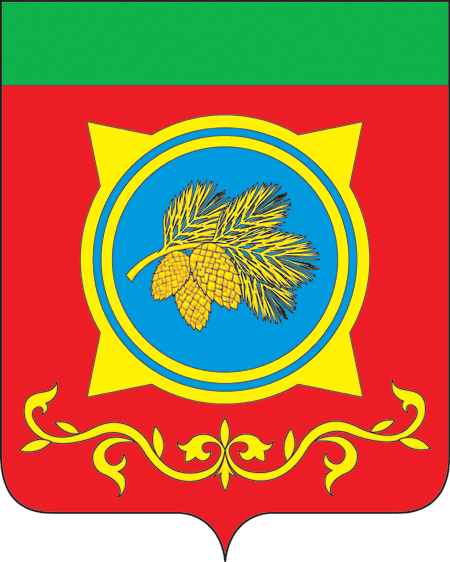 Российская ФедерацияРеспублика ХакасияАдминистрация Таштыпского районаРеспублики ХакасияПОСТАНОВЛЕНИЕ04.04.2023 г.                                           с. Таштып                                             № 141Об утверждении Плана основных мероприятий,проводимых в Таштыпском районе в рамкахДесятилетия детства, на период до 2027 годаВо исполнение распоряжения Правительства Российской Федерации                      от 23.01.2021 № 122-р, Постановления Президиума Правительства Республики Хакасия от 31.03.2021 № 43-п «Об утверждении Плана основных мероприятий, проводимых в Республике Хакасия в рамках Десятилетия детства», на период до 2027 года, в целях совершенствования государственной политики в сфере защиты детства, руководствуясь п. 3 ч. 1 ст. 29 Устава муниципального образования Таштыпский район от 24.06.2005 года, Администрация Таштыпского района постановляет:Утвердить План основных мероприятий, проводимых в Таштыпском районе в рамках Десятилетия детства, на период до 2027 года (далее – План) (Приложение).2. Руководителям МКУ «Управление образования Администрации Таштыпского района», МКУ «Управление культуры Администрации Таштыпского района», отдела спорта, туризма и молодежной политики Администрации Таштыпского района, комиссии по делам несовершеннолетних и защите их прав Таштыпского района, ГБУЗ РХ «Таштыпская районная больница» (по согласованию), Отделения ГКУ РХ «УСПН» по Таштыпскому району (по согласованию), Отдела по Таштыпскому району ГКУ РХ «Центр занятости населения» (по согласованию):1) обеспечить реализацию мероприятий Плана;2) представлять в Управление образования Таштыпского района ежегодно до 15 января года, следующего за отчетным периодом, информацию о ходе реализации мероприятий Плана.3. Контроль за исполнением данного постановления возложить на и.о.первого заместителя Главы Таштыпского района Е.Г. Алексеенко.Глава Таштыпского района                                                                     Н.В. ЧебодаевПриложение к постановлениюАдминистрации Таштыпского районаот 04.04.2023 №  141ПЛАНосновных мероприятий, проводимых в Таштыпском районе в рамках Десятилетия детства,на период до 2027 годаНачальник общего отдела													Е.Т. Мамышева№п/п№по РПНаименование мероприятияСроки реализацииОжидаемый результатОжидаемый результат№п/п№по РПНаименование мероприятияСроки реализации2023-2024 годы2025-2027 годыI. Здоровьесбережение с детстваI. Здоровьесбережение с детстваI. Здоровьесбережение с детстваI. Здоровьесбережение с детства11Совершенствование организации деятельности структурных подразделений медицинских организаций, расположенных в образовательных организациях, включая вопросы их оснащения2023-2027 годымедицинские блоки отделения организации медицинской помощи несовершеннолетним в образовательных организациях оснащены и функционируют в соответствии с современными стандартами100 процентов структурных подразделений медицинских организаций, расположенных в образовательных организациях, оснащены и функционируют в соответствии с новыми стандартами25Разработка и реализация мероприятий по дальнейшему развитию и совершенствованию телемедицинских технологий в системе комплексной реабилитации детей, в том числе детей-инвалидов2024-2027 годыорганизовано применение телемедицинских технологий при оказании комплексных реабилитационных услуг детям36Реализация мероприятий, направленных на ответственное отношение к репродуктивному здоровью2023-2024 годыобеспечено повышение квалификации специалистов в сфере профилактики абортов; создана комплексная система профилактики абортов и информирования населения;на базе женских консультаций и родильных домов организована комплексная просветительская работа по профилактике искусственного прерывания беременности, отказов от новорожденных49Повышение приверженности населения к иммунопрофилактике, в том числе в рамках вакцинации национального календаря профилактических прививок и календаря профилактических прививок по эпидемическим показаниям2023-2027 годыувеличен охват контингента детей, подлежащего вакцинации; снижено количество отказов от прививок;снижено количество случаев инфекционных заболеваний среди детей посредством специфической иммунопрофилактики; проведены мероприятия, направленные на популяризацию иммунопрофилактики, в том числе с использованием средств массовой информацииувеличен охват контингента детей, подлежащего вакцинации; снижено количество отказов от прививок;снижено количество случаев инфекционных заболеваний среди детей посредством специфической иммунопрофилактики513Разработка и принятие дополнительных мер по снижению потребления табака и иной никотинсодержащей продукции и алкоголя несовершеннолетними2023 - 2024 годыпроведены мероприятия, направленные  на снижение потребления табака и иной никотиносодержащей продукции и алкоголя несовершеннолетними614Разработка и ежегодное обновление информационно-просветительских материалов, направленных на формирование у родителей (законных представителей) базовых знаний по профилактике заболеваний детей, в том числе по вопросам вакцинопрофилактики2023-2027 годыразработаны и обновлены информационно-просветительские материалы, направленные на формирование у родителей (законных представителей) базовых знаний по профилактике заболеваний детейразработаны и обновлены информационно-просветительские материалы, направленныена формирование у родителей (законных представителей) базовых знаний по профилактике заболеваний детейII. Благополучие семей с детьмиII. Благополучие семей с детьмиII. Благополучие семей с детьмиII. Благополучие семей с детьми715Осуществление финансовой поддержки семей при рождении детей в рамках реализации федерального проекта «Финансовая поддержка семей при рождении детей» национального проекта «Демография» и ее дальнейшее совершенствование2023-2027 годыувеличено число семей, получающих меры социальной поддержки при рождении детейувеличено число семей, получающих меры социальной поддержки при рождении детей816Расширение доступности мер социальной поддержки семьям с детьми путем установления единого подхода к определению состава семьи и перечня доходов, используемых при их предоставлении2023 годувеличено число семей, получающих меры социальной поддержки917Применение нового подхода при расчете нуждаемости семей в ежемесячной выплате на детей в возрасте от 3 до 7 лет включительно2023-2027 годыувеличен размер выплаты, осуществляемой семьям с детьми, если размер среднедушевого дохода семьи с учетом ежемесячной выплаты, установленной в размере 50 процентов величины прожиточного минимума для детей, не превышает величину прожиточного минимума на душу населения в Республике Хакасияувеличен размер выплаты, осуществляемой семьям с детьми, если размер среднедушевого дохода семьи с учетом ежемесячной выплаты, установленной в размере 50 процентов величины прожиточного минимума для детей, не превышает величину прожиточного минимума на душу населения в Республике Хакасия1019Расширение перечня мероприятий, включаемых в программу социальной адаптации получателей государственной социальной помощи на основании социального контракта2023-2024 годыувеличено количество семей с детьми, преодолевших трудную жизненную ситуацию1121Реализация механизма проактивного информирования семей с детьми о праве на получение мер социальной поддержки2023 годувеличено количество семей с детьми, получающих уведомления в личном кабинете на Едином портале государственных и муниципальных услуг (функций) о положенных мерах социальной поддержки1222Организация содействия женщинам, имеющим детей, в поиске работы, проведении профессиональной ориентации и профессионального обучения2023-2027 годыоказано содействие в поиске работы, профессиональной ориентации либо  профессиональном обучении женщинам с детьмиоказано содействие в поиске работы, профессиональной ориентации либо  профессиональном обучении женщинам с детьми1323Предоставление мер социальной поддержки многодетным семьям2023-2027 годыулучшено материальное состояние многодетных семей с детьмиулучшено материальное состояние многодетных семей с детьмиIII. Всестороннее развитие, обучение, воспитание детейIII. Всестороннее развитие, обучение, воспитание детейIII. Всестороннее развитие, обучение, воспитание детейIII. Всестороннее развитие, обучение, воспитание детей1424Создание условий для увеличения охвата детей в возрасте от 5 до 18 лет дополнительными общеобразовательными программами2023-2027 годыобеспечен к 2024 году охват не менее 72% детей в возрасте от 5 до 18 лет дополнительными общеобразовательными программами:2021 год – не менее 69 процентов детей;2022 год – не менее 70 процентов детей;2023 год – не менее 71 процента детей;2024 год – 72 процента детейувеличен охват до 72,1 процента детей в возрасте от 5 до 18 лет дополнительными общеобразовательными программами1525Создание и развитие системы выявления, поддержки и развития способностей и талантов у детей и молодежи2023-2027 годыувеличен удельный вес численности обучающихся по основным образовательным программам начального общего, основного общего и среднего общего образования, участвующих в олимпиадах и иных конкурсных мероприятиях различного уровня, в общей численности обучающихся по основным образовательным программам начального общего, основного общего и среднего общего образования:2021 год – 49 процентов2022 год – 51 процент2023 год – 53 процента2024 год – 54 процентаудельный вес численности обучающихся по основным образовательным программам начального общего, основного общего и среднего общего образования, участвующих в олимпиадах и иных конкурсных мероприятиях различного уровня, в общей численности обучающихся по основным образовательным программам начального общего основного общего и среднего общего образования не менее 57 процентов1626Проведение олимпиады по физической культуре и спорту2023-2027 годыувеличение числа обучающихся по основным образовательным программам начального общего, основного общего и среднего общего образования, участвующих в олимпиадах и иных конкурсных мероприятияхувеличение числа обучающихся по основным образовательным программам начального общего, основного общего и среднего общего образования, участвующих в олимпиадах и иных конкурсных мероприятиях1728Развитие региональной системы дополнительного образования детей в сфере культуры и искусства, реализация мероприятий, направленных на стимулирование творческой деятельности учащихся детских школ искусств, создание благоприятных условий и внедрение образовательных программ, в том числе адаптированных, для детей с ограниченными возможностями здоровья и с инвалидностью2023-2027 годыувеличена доля детей, обучающихся по дополнительным предпрофессиональным программам в области искусств, в детских школах искусств; разработаны учебно-методические пособия по учебным предметам дополнительных предпрофессиональных программ в области искусств для детских школ искусств; проведены международные и всероссийские мероприятия в области музыкального, хореографического, изобразительного, театрального искусства, киноискусства и народного творчества, в том числе с участием детей с ограниченными возможностями здоровья и с инвалидностью, детей-сирот и детей, оставшихся без попечения родителей; увеличена доля детей, принимающих участие в творческих мероприятиях различного уровняобеспечено сохранение и развитие сети детских школ искусств в субъектах Российской Федерации; реализуются дополнительные предпрофессиональные программы в области искусств; детские школы искусств в субъектах Российской Федерации обеспечены современными учебно-методическими комплексами, разработанными в соответствии с федеральными государственными требованиями1829Реализация Концепции программы поддержки детского и юношеского чтения в Российской Федерации2023-2026 годыв 2021 году проведено не менее 150 мероприятий в поддержку детского и юношеского чтения, далее ежегодно – не менее 200 мероприятийпроводится ежегодно не менее 200 мероприятий в поддержку детского и юношеского чтения; число зарегистрированных пользователей библиотек – не менее 8200 человек (6350 – дети до 14 лет включительно)1932Реализация культурно-просветительских программ для школьников2023-2027 годыувеличено число мероприятий для школьников не менее чем на 2 процентаповышена эффективность межведомственного взаимодействия в части воспитания гармонично развитой личности; организовано вовлечение детей в культурный контекст страны2033Внедрение и реализация рабочей программы воспитания обучающихся в общеобразовательных организациях2023 годвнедрены и реализуются в общеобразовательных организациях примерные рабочие программы воспитания обучающихсяво всех общеобразовательных организациях внедрены рабочие программы воспитания на основе примерной рабочей программы воспитания обучающихся2134Разработка перечня показателей эффективности воспитательной деятельности образовательных организаций, реализующих образовательные программы начального общего, основного общего и среднего общего образования2023 годсформирован перечень показателей эффективности воспитательной деятельности образовательных организаций, реализующих образовательные программы начального общего, основного общего и среднего общего образования;повышение эффективности воспитательной деятельности образовательных организаций, реализующих образовательные программы начального общего, основного общего и среднего общего образования2235Увеличение количества детей и подростков, выполнивших испытания (тесты) ГТО2023-2027 годыувеличение количества детей и подростков, выполнивших испытания (тесты) ГТОувеличение количества детей и подростков, выполнивших испытания (тесты) ГТО2336Реализация мероприятий, направленных на формирование здорового образа жизни детей и подростков2023-2027 годыувеличение числа детей и подростков, систематически занимающихся физической культурой и спортомувеличение числа детей и подростков, систематически занимающихся физической культурой и спортом2437Внедрение обновленных общеразвивающих программ в области физической культуры и спорта, в том числе для детей с ограниченными возможностями здоровья, в деятельность образовательных организаций2023 - 2024 годывнедрено не менее 2 обновленных общеразвивающих программ в области физической культуры и спорта, в том числе для детей с ограниченными возможностями здоровья;обеспечена доступность занятий физической культурой и спортом2543Реализация мер по развитию туристско-краеведческой деятельности, в том числе реализация программы Всероссийского туристско-краеведческого движения учащихся Российской Федерации «Отечество»2023-2027 годыувеличено количество детей, занимающихся туристско-краеведческой деятельностью:2021 год – не менее 20 тыс. детей;2022 год – 20,5 тыс. детей;2023 год – 21 тыс. детей;2024 год – 22 тыс. детейповышена доступность детского туризма в Республике Хакасия;увеличено количество детей, принимающих участие в походах, слетах, экспедициях, экскурсиях, соревнованиях;участие детей в туристско-краеведческой деятельности (поход, экскурсия, экспедиция, слет, туристский маршрут);увеличено количество детей, занимающихся туристско-краеведческой деятельностью:2025 год – не менее 23 тыс. участников;2026 год – не менее 24 тыс. участников;2027 год – не менее 25 тыс. участников;100 процентов мероприятий, проводимых в условиях природной среды, обеспечены поддержкой маршрутно-квалификационных комиссий2644Организация правового просвещения детей, родителей (законных представителей), специалистов, работающих с детьми и в интересах детей2023-2027 годыреализованы мероприятия по повышению уровня правовой грамотности детей, родителей (законных представителей), специалистов, работающих с детьми и в интересах детей, по вопросам защиты прав и интересов детей и семей, имеющих детейохвачены правовым просвещением не менее 70000 детей, родителей (законных представителей) и специалистов, работающих с детьми и в интересах детей, по вопросам защиты прав и интересов детей и семей, имеющих детейIV. Инфраструктура детстваIV. Инфраструктура детстваIV. Инфраструктура детстваIV. Инфраструктура детства2745Реализация мероприятий по достижению 100 процентов доступности дошкольного образования для детей от 2 месяцев до 3 лет2023-2027 годыобеспечено 100 процентов доступности дошкольного образования для детей в возрасте от 2 месяцев до 3 летобеспечена реализация мероприятий, направленных на сохранение 100 процентов доступности дошкольного образования2847Организация мероприятий и реализация мер в сфере информационной безопасности и цифровой грамотности для детей, родителей (законных представителей) и работников образовательных организаций2023-2027 годыразработана и реализуется региональная программа обеспечения информационной безопасности детей;количество работников образовательных организаций, принявших участие в мероприятиях и (или) прошедших повышение квалификации по вопросам информационной безопасности и (или) цифровой грамотности:2021 год – 100 чел.;2022 год – 160 чел.;2023 год – 200 чел.;2024 год – 240 чел.;количество детей, принявших участие в мероприятиях и (или) прошедших образовательные программы по вопросам информационной безопасности и (или) цифровой грамотности:2021 год – 6 тыс.;2022 год – 6,4 тыс.;2023 год – 6,8 тыс.;2024 год – 7,2 тыс.обеспечено повышение эффективности использования информационной инфраструктуры в организациях для детей2948Обеспечение образовательных организаций доступом к информационно-телекоммуникационной сети «Интернет»2023-2024 годы100 процентов государственных (муниципальных) образовательных организаций, реализующих программы общего образования и (или) среднего профессионального образования, обеспечены подключением и широкополосным доступом к информационно-телекоммуникационной сети «Интернет» в соответствии с утвержденным перечнем образовательных организаций3056Организация отдыха и оздоровления детей2023-2027 годыобеспечены условия для отдыха и оздоровления детейобеспечены условия для отдыха и оздоровления детей3157Организация временного трудоустройства несовершеннолетних в свободное от учебы время2023-2027 годыорганизовано временное трудоустройство несовершеннолетних в свободное от учебы времяорганизовано временное трудоустройство несовершеннолетних в свободное от учебы времяV. Защита детей, оставшихся без попечения родителейV. Защита детей, оставшихся без попечения родителейV. Защита детей, оставшихся без попечения родителейV. Защита детей, оставшихся без попечения родителей3261Организация системы подготовки, переподготовки и повышения квалификации и профессиональных компетенций специалистов органов и организаций, действующих в сфере защиты прав детей2023-2027 годыежегодно не менее 30 процентов специалистов органов и организаций, действующих в сфере защиты прав детей, охвачены повышением квалификации (по результатам ведомственного мониторинга)организовано систематическое повышение квалификации специалистов органов опеки и попечительства, служб сопровождения замещающих семей, организаций для детей-сирот и детей, оставшихся без попечения родителей3371Реализация мероприятий по обеспечению жилыми помещениями детей-сирот и детей, оставшихся без попечения родителей, лиц из их числа2023-2024 годыпредоставление жилых помещений для детей-сирот и детей, оставшихся без попечения родителей, лиц из их числа в соответствии с требованиями федерального и регионального законодательствасокращена очередь нуждающихся в жилых помещениях детей-сирот и детей, оставшихся без попечения родителей, и лиц из их числаVI. Качество жизни детей с ограниченными возможностями здоровья, детей-инвалидовVI. Качество жизни детей с ограниченными возможностями здоровья, детей-инвалидовVI. Качество жизни детей с ограниченными возможностями здоровья, детей-инвалидовVI. Качество жизни детей с ограниченными возможностями здоровья, детей-инвалидов3477Тиражирование эффективных региональных практик устойчивого взаимодействия между органами власти, организациями и семьями, воспитывающими детей с ограниченными возможностями здоровья, детей-инвалидов2023-2024 годышироко применяются активные формы поддержки родительских сообществ и другие механизмы взаимодействия с семьями, воспитывающими детей-инвалидов3578Совершенствование нормативного и методического обеспечения образования обучающихся с ограниченными возможностями здоровья и детей-инвалидов, в том числе инклюзивного образования2023-2024 годыобеспечено совершенствование региональной нормативно-методической базы в сфере образования обучающихся с ограниченными возможностями здоровья и с инвалидностью в соответствии с государственной политикой Российской Федерации в сфере образования;подготовлены предложения по внесению изменений в законодательство Республики Хакасия в части организации образования и психолого-педагогической реабилитации и абилитации обучающихся с ограниченными возможностями здоровья и с инвалидностью как в отдельных образовательных организациях, так и в формате инклюзии (по мере необходимости) с учетом в том числе анализа правоприменительной практики3681Повышение эффективности деятельности базовых профессиональных образовательных организаций, обеспечивающих поддержку региональных систем инклюзивного профессионального образования инвалидов и лиц с ограниченными возможностями здоровья, и ресурсных учебно-методических центров, осуществляющих экспертно-консультационное сопровождение инклюзивного образования2023-2027 годыдоля образовательных организаций, реализующих программы среднего профессионального образования, здания которых приспособлены для обучения инвалидов и лиц с ограниченными возможностями здоровья, в 2021 году составляет 45 процентов, ежегодно увеличивается не менее чем на 5 процентовдоля образовательных организаций, реализующих программы среднего профессионального образования, здания которых приспособлены для обучения инвалидов и лиц с ограниченными возможностями здоровья, по результатам проведенного мониторинга составляет не менее 75 процентов3782Реализация региональных комплексов мер по повышению квалификации специалистов органов государственной власти, осуществляющих управление в сфере образования, организаций, осуществляющих образовательную деятельность, психолого-медико-педагогических комиссий, центров психолого-педагогической, медицинской и социальной помощи по вопросам образования и психолого-педагогического сопровождения обучающихся с ограниченными возможностями здоровья и детей-инвалидов2023-2027 годыорганизовано проведение ежегодных обучающих мероприятий для руководящих и педагогических работников организаций, осуществляющих образовательную деятельность, специалистов органов государственной власти, психолого-медико-педагогических комиссий, центров психолого-педагогической, медицинской и социальной помощи по вопросам образования и психолого-педагогического сопровождения обучающихся с ограниченными возможностями здоровья и детей-инвалидов (курсы повышения квалификации, семинары, вебинары, конкурсы профессионального мастерства)обеспечены психолого-педагогическим сопровождением 100 процентов обучающихся с ограниченными возможностями здоровья и детей-инвалидов с учетом их особых образовательных потребностейVII. Безопасность детейVII. Безопасность детейVII. Безопасность детейVII. Безопасность детей3883Проведение мероприятий, направленных на формирование культуры безопасного образа жизни детей дошкольного возраста2023 годвнедрены методические рекомендации для педагогических работников дошкольного образования по формированию у воспитанников основ безопасного поведения в быту, на природе, на дорогах3984Поддержка и развитие в Республике Хакасия детского общественного движения «Юные инспекторы движения»2023-2027 годыувеличение количества детей, вовлеченных в деятельность детского общественного движения юных  инспекторов движения, до 2000 человек;увеличено количество детей, вовлеченных в проводимые мероприятия по безопасности дорожного движения, направленные на популяризацию детского общественного движения «Юные инспекторы движения» и пропаганду изучения и соблюдения Правил дорожного движения, до 65000 человекувеличение количества детей, вовлеченных в деятельность детского общественного движения юных инспекторов движения, до 2000 человек;увеличено количество детей, вовлеченных в проводимые мероприятия по безопасности дорожного движения, направленные на популяризацию детского общественного движения «Юные инспекторы движения» и пропаганду изучения и соблюдения Правил дорожного движения, до 70000 человек4085Совершенствование механизмов профилактики безнадзорности и правонарушений несовершеннолетних, включая мероприятия по противодействию криминализации подростковой среды2023-2024 годыорганизована работа с несовершеннолетними, состоящими на профилактическом учете4186Профилактика безнадзорности и правонарушений среди несовершеннолетних путем организации летнего отдыха и оздоровления детей2023-2027 годыснижение уровня безнадзорности и правонарушений среди детей и подростков Республики Хакасияснижение уровня безнадзорности и правонарушений среди детей и подростков Республики Хакасия4287Развитие психологической службы в системе образования2023-2027 годыобеспечено повышение доступности и качества оказания психологической помощи участникам образовательных отношений;организована ежегодная поддержка профессионального развития педагогов-психологов посредством проведения региональных этапов конкурса профессионального мастерства;организованы курсы повышения квалификации для не менее 7 процентов педагогов-психологов ежегоднообеспечено повышение доступности и качества оказания психологической помощи участникам образовательных отношений;организована ежегодная поддержка профессионального развития педагогов-психологов посредством проведения региональных этапов конкурса профессионального мастерства;организованы курсы повышения квалификации для не менее 49 процентов педагогов-психологов (нарастающим итогом)4389Реализациякомплекса мерпо совершенствованию системы профилактики суицида среди несовершеннолетних2023-2025 годыобеспечено совершенствование системы профилактики суицида среди несовершеннолетнихусовершенствована система профилактики суицида среди несовершеннолетних4490Оказание семьям с детьми материальной поддержки, направленной на обеспечение пожарной безопасности жилого помещения2023-2027 годыорганизовано оказание семьям с детьми материальной поддержки, направленной на  обеспечение пожарной безопасности жилого помещенияорганизовано оказание семьям с детьми материальной поддержки, направленной на  обеспечение пожарной безопасности жилого помещенияVIII. Координация реализации Десятилетия детстваVIII. Координация реализации Десятилетия детстваVIII. Координация реализации Десятилетия детстваVIII. Координация реализации Десятилетия детства4592Информационно-аналитическое обеспечение реализации Десятилетия детства посредством официального портала исполнительных органов государственной власти Республики Хакасия в информационно-телекоммуникационной сети «Интернет»2023-2027 годыподготовлен ежегодный доклад о ходе реализации пунктов настоящего Плана, а также информация о ходе реализации Десятилетия детстваподготовлен ежегодный доклад о ходе реализации пунктов  настоящего Плана, а также информация о ходе реализации Десятилетия детства